Technical CommitteeFifty-First Session
Geneva, March 23 to 25, 2015partial revision of the test guidelines for buddleja (document tg/263/1)Document prepared by the Office of the Union

Disclaimer:  this document does not represent UPOV policies or guidance	At its forty-seventh session held in Naivasha, Kenya, from May 19 to 23, 2014, the Technical Working Party for Ornamental Plants and Forest Trees (TWO) considered a partial revision of the Test Guidelines for Buddleja on the basis of documents TG/263/1 and TWO/47/25 “Partial Revision of the Test Guidelines for Buddleja (Document TG/263/1)” and proposed to revise the Test Guidelines for Buddleja as follows (see document TWO/47/28 “Report”, paragraphs 66 to 68):Characteristic 21: “Calyx: length” to be reworded as “Corolla tube: length”;To move the reworded Characteristic 21: “Corolla tube: length” after current Characteristic 22: “Calyx: pubescence”; To amend Chapter 8.1: “General illustration of flower”.	The proposed revisions are presented in the Annex to this document.[Annex follows]Characteristic 21: “Calyx: length”Current wording:Proposed new wording: It is proposed that the amended Characteristic 21 “Corolla tube: length” be placed after the current Characteristic 22: “Calyx: pubescence”.It is proposed that Chapter 8.1: “General illustration of flower” be amended as follows:Current illustration: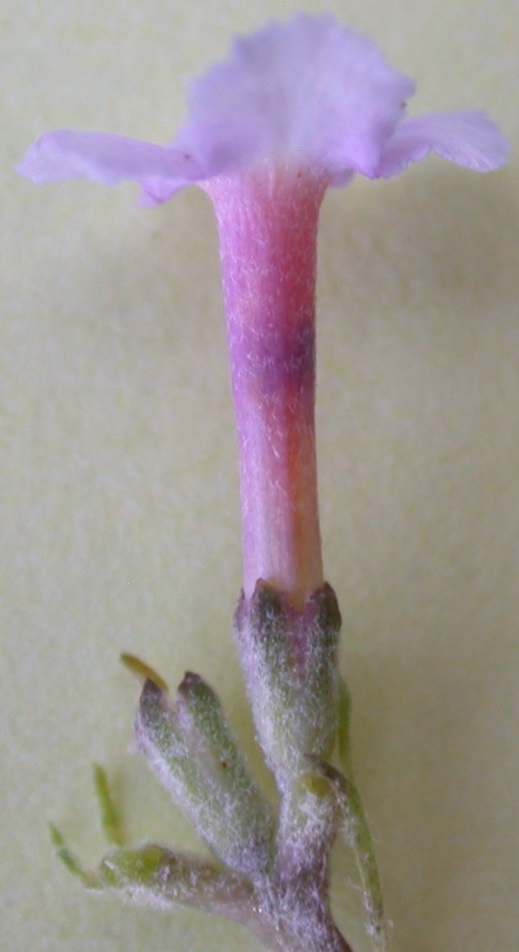 Proposed new illustration: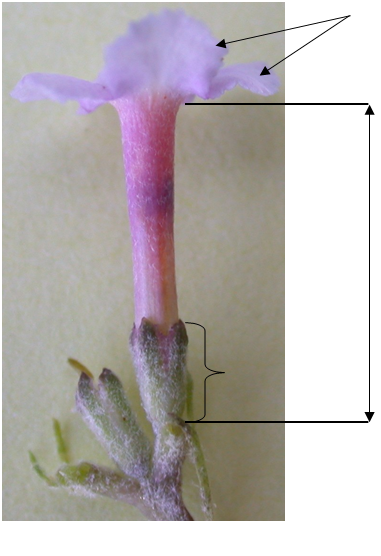  [End of Annex and of document]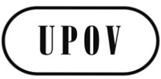 ETC/51/31ORIGINAL:  EnglishDATE:  6 February, 2015INTERNATIONAL UNION FOR THE PROTECTION OF NEW VARIETIES OF PLANTS INTERNATIONAL UNION FOR THE PROTECTION OF NEW VARIETIES OF PLANTS INTERNATIONAL UNION FOR THE PROTECTION OF NEW VARIETIES OF PLANTS GenevaGenevaGeneva21.Calyx: lengthCalice : longueurKelch: LängeCáliz: longitudQN(c)shortcourtkurzcortaHuimoon, Morning Mist1mediummoyen mittelmediaMasquerade2longlonglanglargaWhite Ball321.Corolla tube: lengthTube de la corolle : longueurKronröhre: LängeTubo de la corolla: longitudQN(c)shortcourtkurzcortaHuimoon, Morning Mist1mediummoyen mittelmediaMasquerade2longlonglanglargaWhite Ball3